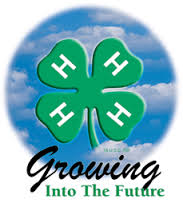 		Alameda County 4-H Resource Center (http://4halameda.ucanr.edu)224 West Winton Avenue, Hayward, CA  94544 [Office] 510-670-5639Cheryl Fraser [Email] cyfraser@ucanr.eduJanuary 31, 2017Program SupportCongratulationsState Record Book WinnerBailey Walvoord-MedalistJob OpeningContra Costa 4-H Program Representative.Full time with benefits. For more information go to Job Posting Beginning 4-H for Volunteers scheduled for March 18, 2017 in Hayward. Register at http://ucanr.edu/survey/survey.cfm?surveynumber=17878CalendarThe Calendar and events page on the website has been updated. (http://4halameda.ucanr.edu/Calendar/)I am missing dates for: Favorite Foods DayFashion Review/Field DaySheep Field Day tentative date 5/21/2017Art, Music, Photos Field DayRecord Book EvaluationRemember to log the event online at http://ucanr.edu/4hevent . This notifies the 4-H Office that a date event needs to be entered on the calendar.Facility Use  (Lisa at lafrederickarbuckle@ucdavis.edu)All gatherings/meetings (organized by 4-H youth/adults) are to be logged using the link below.4-H Meetings: http://ucanr.edu/4hmeetingAll events (multi-club participation, open to public) are to be logged using the link below.4-H Events: http://ucanr.edu/4hevent Outreach (Cheryl)Record your Outreach activities as they happen at http://ucanr.edu/outreachCollect outreach stories, published news articles, photos or anything positive about 4-H youth and/or the 4-H program. Program Year 2016/2017A confirmation of the submission will be sent to you for your records. The paper form is also acceptable.4-H Branding ToolkitFind on CA State 4-H Website under “Resources”.http://4h.ucanr.edu/Resources/Branding_ToolkitEnrollmentActive Enrollment:This year: 753 Youth, 305 AdultsThis time last year:774 Youth, 315 AdultsPending Enrollment:5 Adults from the following Clubs: Palomares, Redwood, and Tassajara Valley15 youth from the following Clubs: Abbie, Del Arroyo, Oak town, Palomares, Redwood, Sunol and Tassajara ValleyProjectsClub Leaders and VEC please review your project list in 4HOnline to ensure they are correct. Email if projects need to be removed or new ones added.New Member Enrollment Deadline: 4/1/2017This applies to all NEW 4-H members for the 2016/2017 program year. Must be confirmed by club VEC within 4HOnline by deadline.FiscalThe first installment of the State and County fees are due tonight.